PŘIŘAZOVAČKA (autor : Miloš Fiala)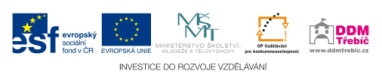 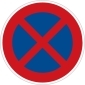 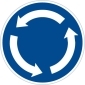 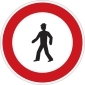 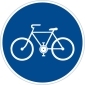 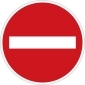 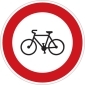 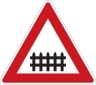 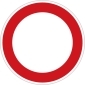 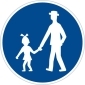 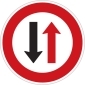 